教师招聘每日一练（8月30日）1.某生上课害怕被点名回答问题，当他发现坐在教室后排并趴在桌子上时就不大可能被提问，后来就越来越多的出现这种现象，该行为在行为主义者看来是受到了( )。   [单选题]正确率：73.53%2.教师队伍中存在有偿家教的现象违背的职业道德规范为( )。   [单选题]正确率：73.53%3.根据埃里克森的心理社会发展理论，小学儿童的主要发展任务是( )。   [单选题]正确率：58.82%4.教学过程由四个阶段组成:阐明“个”的阶段，阐明“类”的阶段，掌握规律与范畴的阶段，获得世界经验与生活经验的阶段。这种教学模式属于( )。   [单选题]正确率：38.24%5.教师在教学中容易溺爱优等生，强化尖子生的培养，却忽视后进生的培养，其实违背了教育爱的( )。   [单选题]正确率：14.71%选项小计比例A.正强化823.53%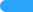 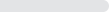 B.负强化 (答案)2573.53%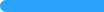 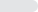 C.惩罚00%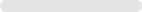 D.塑造12.94%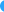 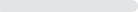 选项小计比例A.爱岗敬业514.71%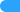 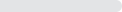 B.严谨治学12.94%C.廉洁从教 (答案)2573.53%D.依法执教38.82%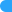 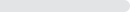 选项小计比例A.获得自主感克服羞怯感，体验意志的实现1132.35%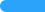 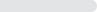 B.获得主动感克服内疚感，体验目的的实现12.94%C.获得勤奋感克服自卑感，体验能力的实现 (答案)2058.82%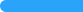 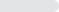 D.获得同一感克服混乱感，体验忠诚的实现25.88%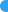 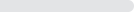 选项小计比例A.范例教学 (答案)1338.24%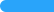 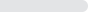 B.掌握学习1235.29%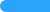 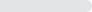 C.发现教学411.76%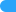 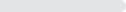 D.非指导性教学514.71%选项小计比例A.理智性1132.35%B.引导性926.47%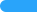 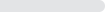 C.人道性926.47%D.纯洁性 (答案)514.71%